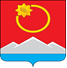 АДМИНИСТРАЦИЯ ТЕНЬКИНСКОГО ГОРОДСКОГО ОКРУГАМАГАДАНСКОЙ ОБЛАСТИП О С Т А Н О В Л Е Н И Е      19.10.2022 № 367-па                 п. Усть-ОмчугОб утверждении муниципальной программы «Оптимизация жилищного фонда в поселке Усть-Омчуг Тенькинского городского округа Магаданской области на 2023-2025 годы»В целях создания комфортных и безопасных условий проживания граждан, сокращения расходов бюджета Тенькинского городского округа на содержание пустующего жилищного фонда, в соответствии с Федеральным законом от 06 октября 2003 года № 131-ФЗ «Об общих принципах организации местного самоуправления в Российской Федерации», в соответствии с постановлением администрации Тенькинского городского округа Магаданской области от 24 февраля 2016 г. № 120-па «Об утверждении Порядка принятия решений о разработке муниципальных программ, их формировании и реализации», администрация Тенькинского городского округа Магаданской области п о с т а н о в л я е т:Утвердить прилагаемую муниципальную программу «Оптимизация жилищного фонда в поселке Усть-Омчуг Тенькинского городского округа Магаданской области на 2023-2025 годы».Контроль за исполнением настоящего постановления возложить на заместителя главы администрации Тенькинского городского округа по жилищно-коммунальному хозяйству. Настоящее постановление подлежит официальному опубликованию (обнародованию).Глава Тенькинского городского округа                                       Д. А. РевутскийМуниципальная программа
«Оптимизация жилищного фонда в поселке Усть-Омчуг Тенькинского городского округа Магаданской области на 2023-2025 годы»ПАСПОРТ
муниципальной программы
«Оптимизация жилищного фонда в поселке Усть-Омчуг Тенькинского городского округа Магаданской области на 2023-2025 годы»Анализ текущего состояния проблемы с обоснованием ее решения программным методомВ настоящее время одной из наиболее острых проблем в поселке Усть-Омчуг Тенькинского городского округа является проблема улучшения жилищных условий граждан, проживающих  непригодном для жилых помещениях. Существующий жилищный фонд в настоящее время по-прежнему имеет тенденцию к старению и ветшанию. Из-за несоответствия требованиям, предъявляемым к жилым помещениям, непригодное для проживания жилье не только не обеспечивает комфортное проживание граждан, но и создает угрозу для жизни и здоровья проживающих в нем людей. Программа направлена на обеспечение граждан, жилыми помещениями проживающих в непригодных для проживания условиях, которые не соответствуют санитарно-техническим нормам и требованиям.                                                                                                              Таблица № 1  Структура жилищного фонда пос. Усть-Омчуг Тенькинского района ( ул. Тенькинская, д.18)Список условных сокращений: МКД-многоквартирный дом, МС – муниципальная собственность, ЧС – частная собственность.Таким образом, процесс переселения жителей из непригодных для проживания жилых помещений является очень серьезной проблемой, к решению которой необходимо подходить комплексно и системно. Такой процесс возможен только с применением программного метода, в рамках которого необходимо сформировать финансовые механизмы, структуру управления и реализации с помощью адресной программы переселения граждан из непригодных для проживания жилых помещений.				Таблица № 2Удельный вес заселенных жилых помещений в многоквартирном жилом доме, признанных непригодными для проживанияТаблица № 3Информация о расходах на содержание многоквартирного домаII. Цели и задачи программыЦелью Программы является создание безопасных и благоприятных условий проживания граждан в поселке Усть-Омчуг Тенькинского городского округа Магаданской области.Задачами Программы являются:снижение объема общей площади жилых помещениях, признанных непригодными для проживания;переселение граждан, проживающих в жилых помещениях, признанных непригодными для проживания;формирование адресного подхода к решению проблемы переселения граждан из жилых помещений, признанных непригодными для проживания.III. Система программных мероприятийСистема программных мероприятий, направленных на решение поставленных задач и достижение установленных целей, приведена в Приложении № 1 к настоящей Программе.IV. Сроки реализацииПрограмма реализуется в один этап - трехлетний период с 2023 года по 2025 год. За период реализации Программы предполагается переселить 6 семей, проживающих в жилых помещениях, признанных непригодными для проживания  в пос. Усть-Омчуг Тенькинского городского округа.V. Важнейшие целевые показатели и индикаторыЦелевые показатели и индикаторы - это потенциально достижимые показатели, обеспечивающие количественную и качественную оценку реализации Программы и позволяющие оценить ход реализации Программы. Важнейшие целевые показатели и индикаторы изложены в Приложении № 2 к настоящей Программе.VI. Правовое обеспечение программыПеречень нормативных правовых актов необходимых для достижения целей и задач Программы, подлежащих разработке и утверждению, приведен в Приложении № 3 к настоящей Программе. VII. Ресурсное обеспечениеИсточники, структура и объемы финансирования мероприятий Программы приведены в Приложении № 4 к настоящей Программе. Стоимость мероприятий определена из расчета стоимости ремонта 1м2 общей площади жилого помещения. Источники финансирования – средства бюджета муниципального образования «Тенькинский городской округ» Магаданской области.VIII. Система управленияЗаказчиком Программы является администрация Тенькинского городского округа Магаданской области. Заказчик осуществляет управление реализацией Программы и несет ответственность за ее результаты. Руководителем Программы является заместитель главы администрации Тенькинского городского округа по жилищно-коммунальному хозяйству. Формы и методы организации управления реализацией Программы определяются заказчиком в соответствии с законодательством Российской Федерации.Исполнителями отдельных мероприятий Программы являются:поставщики и подрядчики, определенные в соответствии с Федеральным законом от 5 апреля 2013 г. № 44-ФЗ «О контрактной системе в сфере закупок товаров, работ, услуг для обеспечения государственных и муниципальных нужд», муниципальное казанное учреждение «Центр бухгалтерского учета и отчетности Тенькинского городского округа», управление жилищно-коммунального хозяйства, дорожной деятельности и благоустройства администрации Тенькинского городского округа, одновременно выступающее в качестве ответственного исполнителя Программы, осуществляющего организацию и координацию деятельности по реализации программных мероприятий исполнителями Программы.Заказчик осуществляет контроль за ходом реализации Программы, обеспечивает организацию системы учета и отчетности, позволяющую обеспечить постоянный мониторинг выполнения Программы, в соответствии с постановлением администрации Тенькинского района Магаданской области от 02.11.2010 г. № 295-па «Об утверждении Порядка оценки эффективности реализации муниципальных программ». Переселение граждан из жилых помещений, признанных непригодными для проживания, расположенных в жилых домах пос. Усть-Омчуг, производится путем предоставления незаселенных (пустующих) квартир муниципального жилищного фонда собственникам и нанимателям жилых помещений.IX. Ожидаемые социально-экономические результатыВ результате реализации мероприятий Программы будут достигнуты следующие результаты:в экономической сфере:сокращение объемов финансовых ресурсов, расходуемых из бюджета муниципального образования «Тенькинский городской округ» Магаданской области на содержание пустующего муниципального жилья в сумме 289 429,06 руб.;в социальной сфере:снижение социальной напряженности;создание для граждан пос. Усть-Омчуг благоприятных условий для проживания.X. План мероприятийПлан мероприятий с указанием сроков реализации приведен в Приложении № 6 к настоящей Программе.___________________________Система программных мероприятий муниципальной программы «Оптимизация жилищного фонда в поселке Усть-Омчуг Тенькинского городского округа Магаданской области на 2023-2025 годы»Примечание: УЖКХ - управление жилищно-коммунального хозяйства, дорожной деятельности и благоустройства администрации Тенькинского городского округа Магаданской области;Управление ИЗО – управление имущественных и земельных отношений администрации Тенькинского городского округа Магаданской областиМКУ «Центр БУ и О» - муниципальное казенное учреждение «Центр бухгалтерского учета и отчетности Тенькинского городского округа»;поставщики и подрядчики - поставщики и подрядчики, определенные в соответствии с Федеральным законом от 5 апреля 2013 г. № 44-ФЗ «О контрактной системе в сфере закупок товаров, работ, услуг для обеспечения государственных и муниципальных нужд».____________________Важнейшие целевые показатели и индикаторы муниципальной программы «Оптимизация жилищного фонда в поселке Усть-Омчуг Тенькинского городского округа Магаданской области на 2023-2025 годы»_________________Правовое обеспечениемуниципальной программы «Оптимизация жилищного фонда в поселке Усть-Омчуг Тенькинского городского округа Магаданской области на 2023-2025 годы»Ресурсное обеспечение муниципальной программы «Оптимизация жилищного фонда в поселке Усть-Омчуг Тенькинского городского округа Магаданской области на 2023-2025 годы»Примечание: Стоимость мероприятий определена из расчета стоимости ремонта 1 м² общей площади жилого помещения (40 798,17 руб. м²).Подлежит ремонту 304,2 м².________________План мероприятиймуниципальной программы «Оптимизация жилищного фонда в поселке Усть-Омчуг Тенькинского городского округа Магаданской области на 2023-2025 годы»УЖКХ - управление жилищно-коммунального хозяйства, дорожной деятельности и благоустройства администрации Тенькинского городского округа Магаданской области._______________________УТВЕРЖДЕНАпостановлением администрации Тенькинского городского округа Магаданской областиот 19.10.2022 № 367-паНаименование муниципальной программыОптимизация жилищного фонда в поселке Усть-Омчуг Тенькинского городского округа Магаданской области на 2023-2025 годыЦели муниципальной программыСоздание безопасных и благоприятных условий проживания граждан в поселке Усть-Омчуг Тенькинского городского округа Магаданской областиЗадачи муниципальной программыснижение объема общей площади жилых помещений, признанных непригодными для проживания;переселение граждан, проживающих в жилых помещениях, признанных непригодными для проживания;формирование адресного подхода к решению проблемы переселения граждан из жилых помещений, признанных непригодными для проживанияОтветственный исполнитель муниципальной программыУправление жилищно-коммунального хозяйства, дорожной деятельности и благоустройства администрации Тенькинского городского округа Магаданской областиУчастники  муниципальной программыуправление жилищно-коммунального хозяйства, дорожной деятельности и благоустройства администрации Тенькинского городского округа Магаданской области;муниципальное казенное учреждение «Центр бухгалтерского учета и отчетности Тенькинского городского округа»;поставщики и подрядчики, определенные в соответствии с Федеральным законом от 5 апреля 2013 г. № 44-ФЗ «О контрактной системе в сфере закупок товаров, работ, услуг для обеспечения государственных и муниципальных нужд»Подпрограммы муниципальной программы  (при наличии)нетЦелевые показатели муниципальной программыКоличество квартир, предоставленных гражданам взамен жилых помещений, признанных непригодными для проживания в пос. Усть-Омчуг на территории Тенькинского городского округа Магаданской областиСрок и этапы реализации муниципальной программыПрограмма реализуется в один этап – трехлетний период с 2023 года по 2025 годРесурсное обеспечение муниципальной программыОбщий объем ресурсного обеспечения  муниципальной программы собственных средств местного бюджета составляет 12 410,8 тысяч рублей, из них по годам:
2023 год – 4 569,4 тысяч рублей;
2024 год – 4 573,5 тысяч рублей;2025 год – 3 267,9 тысяч рублейОжидаемые результаты реализации муниципальной программыв экономической сфере:ежегодное сокращение объемов финансовых ресурсов, расходуемых из бюджета муниципального образования «Тенькинский городской округ» Магаданской области на содержание пустующего муниципального жилья в сумме 289, 4 тысяч рублей.В социальной сфере:снижение социальной напряженности;создание для граждан пос. Усть-Омчуг благоприятных условий для проживанияСправочно: объем налоговых расходов муниципального образования в рамках реализации муниципальной программынетКоличество МКД, жилые помещения, которых признаны непригодными для проживания (единиц)Количество МКД, жилые помещения, которых признаны непригодными для проживания (единиц)Общая площадь жилых помещений, признанных непригодными для проживания(квадратных метров)Общая площадь жилых помещений, признанных непригодными для проживания(квадратных метров)ВсегоВсегоВсегоВсегоМСЧСМСЧС51263,540,7Итого: 6Итого: 6Итого: 304,2Итого: 304,2Адрес МКД в пос. Усть-ОмчугЧисленность фактически проживающихЧисленность фактически проживающихЧисленность зарегистрированныхУдельный вес % проживающих от общего количества жилых помещенийчел.семейчел.%ул. Тенькинская, д. 1874933,0Итого:74933,0Адрес МКД в пос. Усть-ОмчугЗатраты на содержание многоквартирного жилого дома  (в тыс. руб.)Затраты на содержание многоквартирного жилого дома  (в тыс. руб.)Затраты на содержание многоквартирного жилого дома  (в тыс. руб.)Затраты на содержание многоквартирного жилого дома  (в тыс. руб.)Адрес МКД в пос. Усть-Омчугвсегов том числе:в том числе:в том числе:Адрес МКД в пос. Усть-ОмчугвсегоООО «Тенька» (тепло,водоснабжение)ООО «Тенька» (содержание МКД)прочие12345ул. Тенькинская, д.18289, 4224, 365, 1Итого:289, 4224, 365, 1ПРИЛОЖЕНИЕ № 1к Муниципальной программе «Оптимизация жилищного фонда в поселке Усть-Омчуг Тенькинского городского округа Магаданской области на 2023-2025 годы»№ п/пНаименование мероприятияИсполнительСрок реализацииСтоимость мероприятия, руб.Стоимость мероприятия, руб.Стоимость мероприятия, руб.Стоимость мероприятия, руб.№ п/пНаименование мероприятияИсполнительСрок реализацииСтоимость мероприятия, руб.Стоимость мероприятия, руб.Стоимость мероприятия, руб.Стоимость мероприятия, руб.Источник финансирования№ п/пНаименование мероприятияИсполнительСрок реализацииВсегов т. ч. по годамв т. ч. по годамв т. ч. по годамИсточник финансирования№ п/пНаименование мероприятияИсполнительСрок реализацииВсего202320242025Источник финансирования1234567891Восстановление (ремонт) незаселенных (пустующих) квартир муниципального жилищного фонда в целях последующего предоставления нанимателям и собственникам жилых помещений, признанных непригодными для проживанияУЖКХ,МКУ «Центр БУ и О», поставщикииподрядчики2023-202512 410,8 4 569,4 4 573,5 3 267,9Бюджет муниципального образования «Тенькинский городской округ» Магаданской области2Формирование списка граждан, подлежащих переселению их жилых помещений, признанных непригодными для проживанияУЖКХ2023-2025----Текущее финансирование3Предоставление незаселенных (пустующих) квартир муниципального жилищного фонда собственникам и нанимателям жилых помещенийУЖКХ2023-2025----Текущее финансированиеПРИЛОЖЕНИЕ № 2к Муниципальной программе «Оптимизация жилищного фонда в поселке Усть-Омчуг Тенькинского городского округа Магаданской области на 2023-2025 годы»№п/пНаименование показателей и индикаторовЕд-ца изм.Значения показателей и индикаторов Значения показателей и индикаторов Значения показателей и индикаторов Значения показателей и индикаторов №п/пНаименование показателей и индикаторовЕд-ца изм.Базовый год20232024202512345671Количество квартир, предоставленных гражданам взамен жилых помещений, признанных непригодными для проживания в пос. Усть-Омчуг на территории Тенькинского городского округа Магаданской областиед.0 222ПРИЛОЖЕНИЕ № 3к Муниципальной программе «Оптимизация жилищного фонда в поселке Усть-Омчуг Тенькинского городского округа Магаданской области на 2023-2025 годы»№п/пВид правового актаПримерное наименование правового актаСрок разработкиРазработчик1Распоряжение администрации Тенькинского городского округаОб утверждении списка граждан, подлежащих переселению из жилых помещений, признанных непригодными для проживанияIV квартал 2022 года, внесение изменений по мере необходимостиУправление жилищно-коммунального хозяйства, дорожной деятельности и благоустройства администрации Тенькинского городского округа Магаданской областиПРИЛОЖЕНИЕ № 4к Муниципальной программе «Оптимизация жилищного фонда в поселке Усть-Омчуг Тенькинского городского округа Магаданской области на 2023-2025 годы»Год реализации программыСтоимость мероприятий, тыс. руб.Бюджет муниципального образования «Тенькинский городской округ» Магаданской области, тыс. руб.123Всего:12 410,812 410,820234 569,44 569,420244 573,54 573,520253267,93267,9                         ПРИЛОЖЕНИЕ № 5к Муниципальной программе «Оптимизация жилищного фонда в поселке Усть-Омчуг Тенькинского городского округа Магаданской области на 2023-2025 годы»№ п/пНаименование мероприятияСрок реализации мероприятияСрок реализации мероприятияСрок реализации мероприятияСрок реализации мероприятияСрок реализации мероприятияСрок реализации мероприятияСрок реализации мероприятияСрок реализации мероприятияСрок реализации мероприятияСрок реализации мероприятияСрок реализации мероприятияСрок реализации мероприятияОтветственный исполнитель№ п/пНаименование мероприятия202320232023202320242024202420242025202520252025№ п/пНаименование мероприятияI кв-лII кв-лIII кв-лIV кв-лI кв-лII кв-лIII кв-лIV кв-лI кв-лII кв-лIII кв-лIV кв-л1234567891011121314151Восстановление (ремонт) незаселенных (пустующих) квартир муниципального жилищного фонда в целях последующего предоставления нанимателям и собственникам жилых помещений, признанных непригодными для проживания в поселке Усть-ОмчугхххххххххРуководитель УЖКХ2Формирование списка граждан, подлежащих переселению их жилых помещений, признанных непригодными для проживанияхххххххххРуководитель УЖКХ3Предоставление незаселенных (пустующих) квартир муниципального жилищного фонда собственникам и нанимателям жилых помещенийхххххххххРуководитель УЖКХ